SCHEDA riassuntiva DEL MODULO SCHEDA riassuntiva DEL MODULO SCHEDA riassuntiva DEL MODULO SCHEDA riassuntiva DEL MODULO TitoloNon deve indicare il semplice argomento o contenuto disciplinare, ma deve fare riferimento alla situazioni-problema interessate. Come sottotitolo si può indicare la famiglia di SP implicateEs. Ricaviamo da uno spazio pubblico un campetto di calcio e progettiamone l’allestimento.
Dimensionare e misurare spazi, ottimizzare scelte applicativeEs. Ricaviamo da uno spazio pubblico un campetto di calcio e progettiamone l’allestimento.
Dimensionare e misurare spazi, ottimizzare scelte applicativeEs. Ricaviamo da uno spazio pubblico un campetto di calcio e progettiamone l’allestimento.
Dimensionare e misurare spazi, ottimizzare scelte applicativeDestinatari Competenza attesa Possibilmente, non esprimere in forma segmentata; citare l’azione fisica e/o mentale che è segno del raggiungimento della competenza, la famiglia di situazioni in cui ci si aspetta che l’allievo sappia ‘agire con competenza’ una volta che questa è stata  acquisita, il ‘senso’formativo della competenza (nella direzione della conquista di autonomia personale).  Situazione-problema (compito/prodotto atteso/situazione nella quale il ragazzo deve dimostrare di saper attivare autonomamente ciò che ha appreso in forma integrata ). NB. E’  il ‘propotipo’ di riferimento per la costruzione dei compiti di integrazione e per la parte della prova valutativa che riguarda gli apprendimenti complessi)Il Comune ha deciso di assegnare a titolo gratuito un’area incolta e dismessa  alla frazione periferica di Guidonia, con il vincolo di adibirla ad utilizzo sportivo e ricreativo ( campetto per il calcetto a cinque in fondo sintetico, resistente alle intemperie oppure fondo erboso per una struttura adibita ad incontri di calcio amatoriale regolarmente dimensionati). 
Prima che l’Ufficio tecnico del Comune disponga ufficialmente il ri-accatastamento dell’area, e il calcolo dei costi reali dell’operazione, ha proposto che, in un’assemblea pubblica, vengano discusse alcune proposte di riutilizzo dell’area, con un’indicazione preventiva ed indicativa dei costi.L’IC di Guidonia propone alle classi terze di studiare il problema, per ottimizzare le scelte, compatibilmente con il presumibile vincolo del budget comunale, che non supererà i 2000 euro. Segue disegno e planimetria dell’areaIl Comune ha deciso di assegnare a titolo gratuito un’area incolta e dismessa  alla frazione periferica di Guidonia, con il vincolo di adibirla ad utilizzo sportivo e ricreativo ( campetto per il calcetto a cinque in fondo sintetico, resistente alle intemperie oppure fondo erboso per una struttura adibita ad incontri di calcio amatoriale regolarmente dimensionati). 
Prima che l’Ufficio tecnico del Comune disponga ufficialmente il ri-accatastamento dell’area, e il calcolo dei costi reali dell’operazione, ha proposto che, in un’assemblea pubblica, vengano discusse alcune proposte di riutilizzo dell’area, con un’indicazione preventiva ed indicativa dei costi.L’IC di Guidonia propone alle classi terze di studiare il problema, per ottimizzare le scelte, compatibilmente con il presumibile vincolo del budget comunale, che non supererà i 2000 euro. Segue disegno e planimetria dell’areaIl Comune ha deciso di assegnare a titolo gratuito un’area incolta e dismessa  alla frazione periferica di Guidonia, con il vincolo di adibirla ad utilizzo sportivo e ricreativo ( campetto per il calcetto a cinque in fondo sintetico, resistente alle intemperie oppure fondo erboso per una struttura adibita ad incontri di calcio amatoriale regolarmente dimensionati). 
Prima che l’Ufficio tecnico del Comune disponga ufficialmente il ri-accatastamento dell’area, e il calcolo dei costi reali dell’operazione, ha proposto che, in un’assemblea pubblica, vengano discusse alcune proposte di riutilizzo dell’area, con un’indicazione preventiva ed indicativa dei costi.L’IC di Guidonia propone alle classi terze di studiare il problema, per ottimizzare le scelte, compatibilmente con il presumibile vincolo del budget comunale, che non supererà i 2000 euro. Segue disegno e planimetria dell’areaArea urbanizzata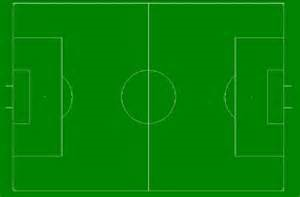 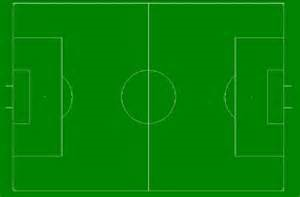 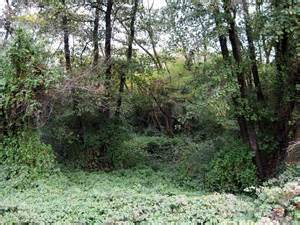 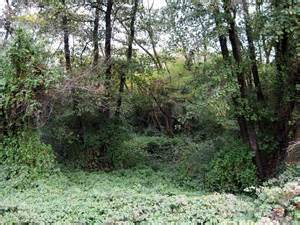 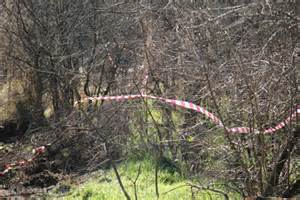 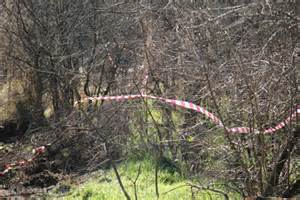 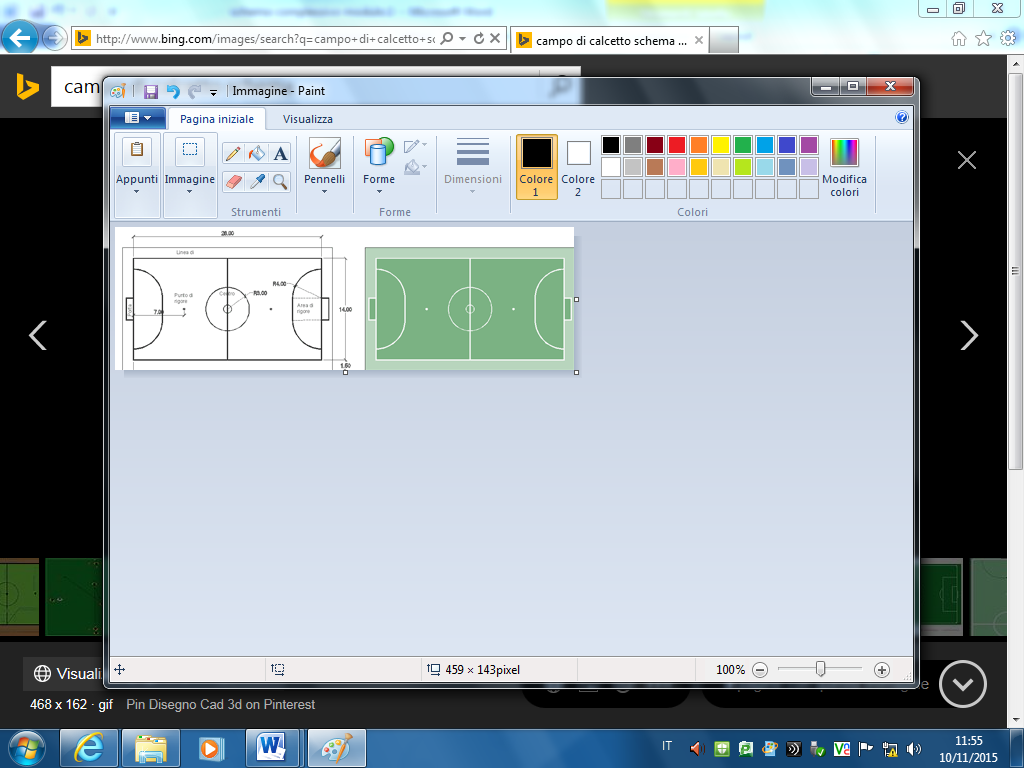 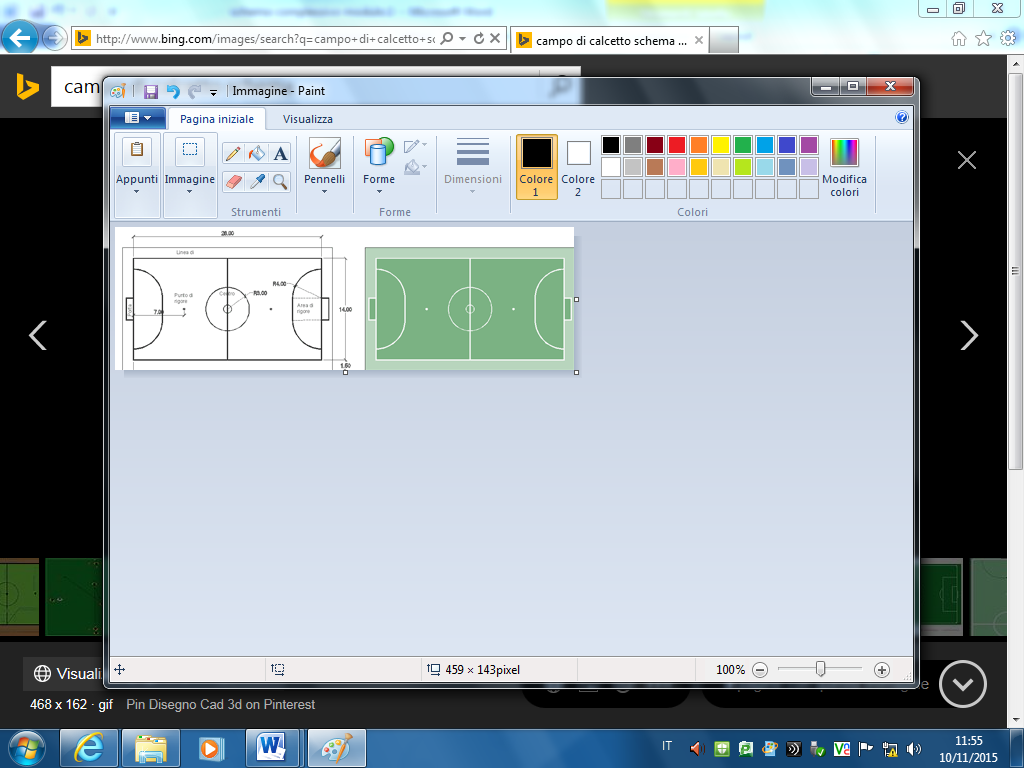 Area urbanizzataArea urbanizzataArea urbanizzataPrerequisiti Abilità/capacità/micro-competenzeConoscenzeConoscenzeApprendimenti risorsa da sviluppare(sono molti vicini ai tradizionali obiettivi, ma vanno acquisiti in modo da poter essere mobilizzati, dunque devono essere consolidati e potenzialmente trasferibili ovvero attivabili in contesti diversi da quelli di apprendimento) Appare utile impiegare il libro di testo nella sezione dei problemi di innesco che portano a verificare i modelli matematici impiegati Abilità/capacità/micro-competenzeConoscenzeConoscenzeTematiche/Ambiti disciplinari coinvolti (contenuti)  ArgomentoDiscipline:Discipline:MetodologiaLezione frontalelavoro di gruppolaboratoriolavoro sul campoutilizzo software specificisoftware di scrittura e presentazione slidesLezione frontalelavoro di gruppolaboratoriolavoro sul campoutilizzo software specificisoftware di scrittura e presentazione slidesLezione frontalelavoro di gruppolaboratoriolavoro sul campoutilizzo software specificisoftware di scrittura e presentazione slidesValutazione Strumenti per la valutazione della mobilizzazione integrataStrumenti per la valutazione degli apprendimenti-risorsaStrumenti per la valutazione della mobilizzazione integrataStrumenti per la valutazione degli apprendimenti-risorsaStrumenti per la valutazione della mobilizzazione integrataStrumenti per la valutazione degli apprendimenti-risorsaTempi  Monte-ore complessivoMonte-ore complessivoMonte-ore complessivoElenco unità di apprendimento (U.A.) afferenti al modulo TitoloTitoloDisciplina/e Mappa del moduloImpiegare dei box a forma rettangolare a sfondo rosa per indicare le U.A. che corrispondono a lle fasi di integrazione; box  ovali  a sfondo giallino per  le U.A.che corrispondono alle ‘attività specifiche per l’acquisizione degli apprendimenti-risorsa); box rettangolare a sfondo arancione chiaro per indicare la fase finale di valutazione dell’intero percorso     Mappa del moduloImpiegare dei box a forma rettangolare a sfondo rosa per indicare le U.A. che corrispondono a lle fasi di integrazione; box  ovali  a sfondo giallino per  le U.A.che corrispondono alle ‘attività specifiche per l’acquisizione degli apprendimenti-risorsa); box rettangolare a sfondo arancione chiaro per indicare la fase finale di valutazione dell’intero percorso     Mappa del moduloImpiegare dei box a forma rettangolare a sfondo rosa per indicare le U.A. che corrispondono a lle fasi di integrazione; box  ovali  a sfondo giallino per  le U.A.che corrispondono alle ‘attività specifiche per l’acquisizione degli apprendimenti-risorsa); box rettangolare a sfondo arancione chiaro per indicare la fase finale di valutazione dell’intero percorso     Mappa del moduloImpiegare dei box a forma rettangolare a sfondo rosa per indicare le U.A. che corrispondono a lle fasi di integrazione; box  ovali  a sfondo giallino per  le U.A.che corrispondono alle ‘attività specifiche per l’acquisizione degli apprendimenti-risorsa); box rettangolare a sfondo arancione chiaro per indicare la fase finale di valutazione dell’intero percorso     